W4-1:   2x + 2 = 3   -> x =      (In jeder BoX    Brausetablette o.ä. verstecken.)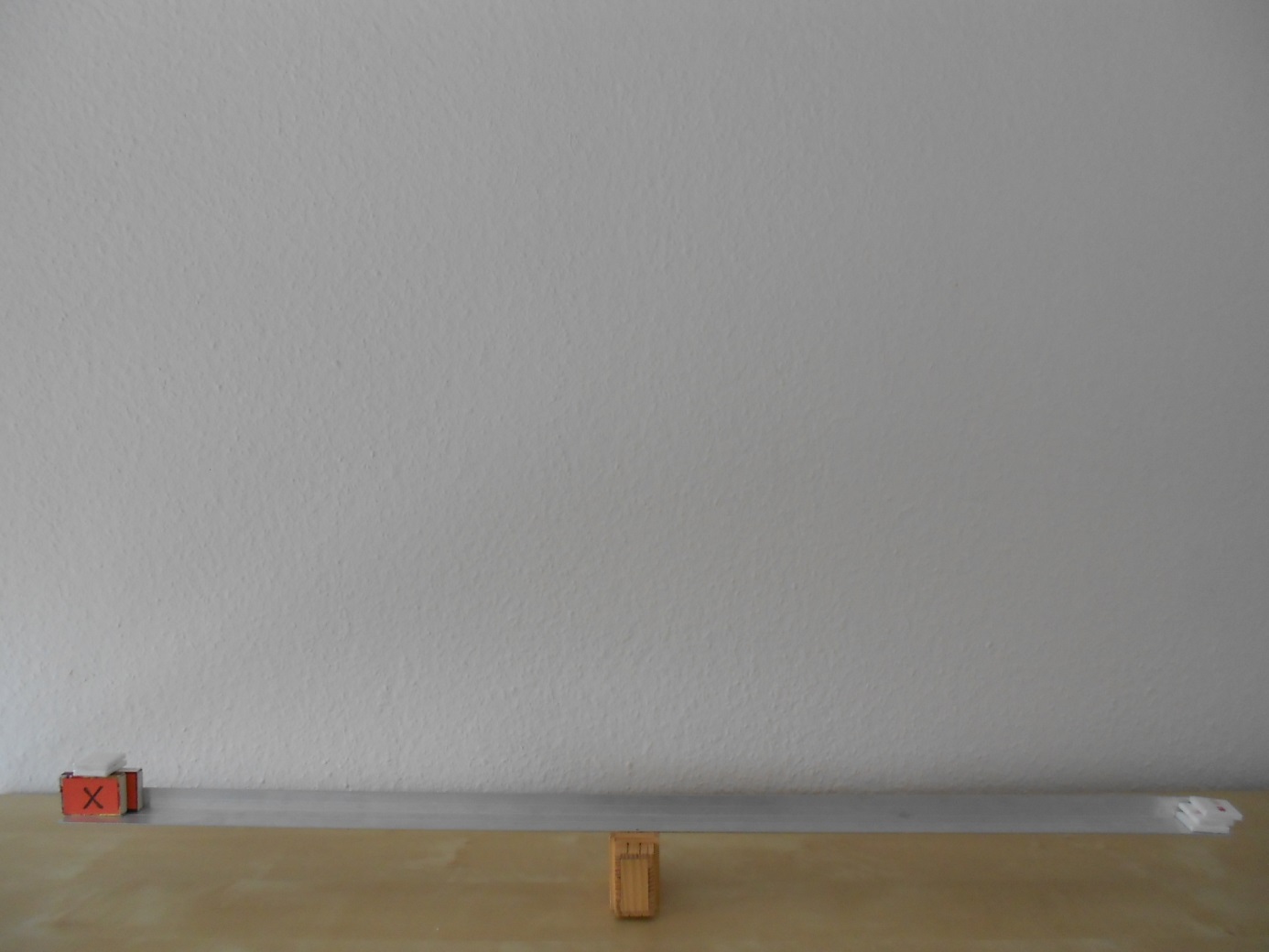 W4-2:   2x + 2 = 3    2x = 1 (Auf beiden Seiten zwei Brausetabletten wegnehmen.)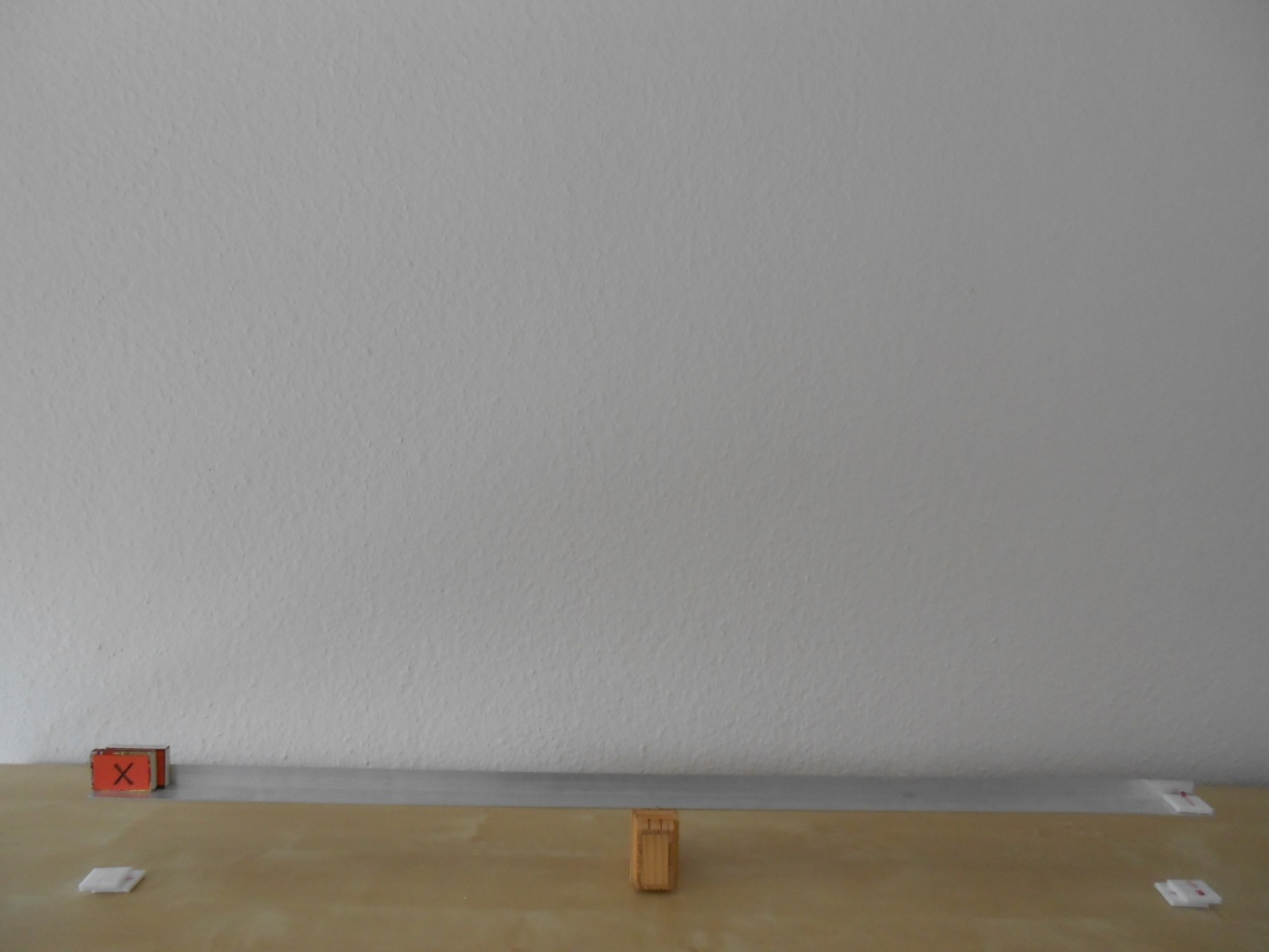 W4-3:   2x = 1  x =     (In jeder BoX muss sich  Brausetablette befinden.)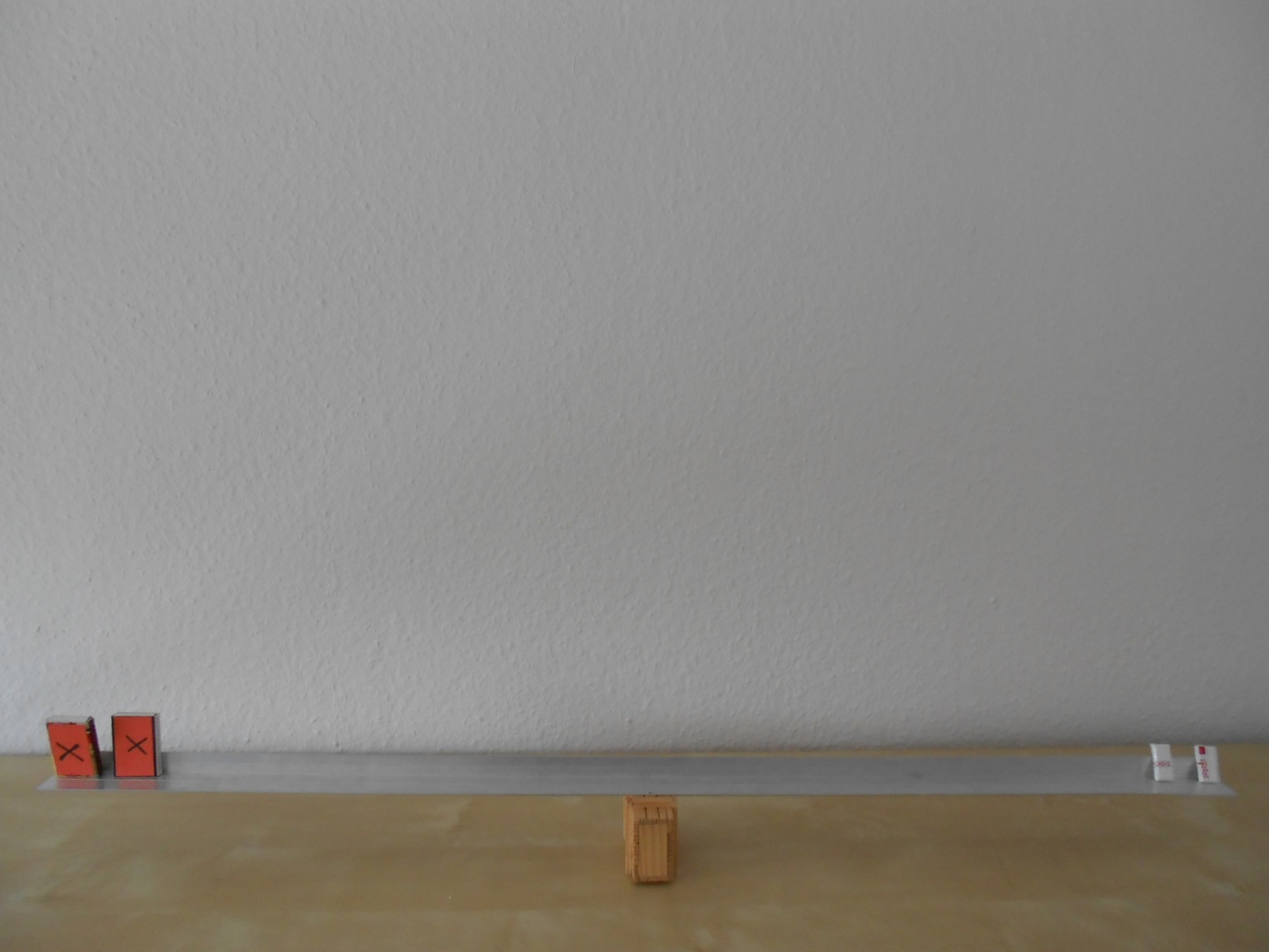 